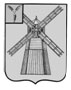 АДМИНИСТРАЦИЯ ПИТЕРСКОГО МУНИЦИПАЛЬНОГО РАЙОНА САРАТОВСКОЙ ОБЛАСТИР А С П О Р Я Ж Е Н И Еот 21 сентября 2023 года №126-рс. ПитеркаО проведении месячника по благоустройству и санитарной очистке в населенных пунктах Питерского районаВ целях дальнейшего улучшения благоустройства и санитарного состояния в населенных пунктах Питерского района:1. Провести с 25 сентября 2023 года по 25 октября 2023 года месячник по благоустройству и санитарной очистке населенных пунктов района.2. Рекомендовать главам (главам администраций) муниципальных образований муниципального района: - обеспечить выполнение организационно-технических мероприятий по благоустройству и санитарной очистке в населенных пунктах Питерского муниципального района с участием коллективов организаций и населения в работе по наведению санитарного порядка на прилегающих к организациям, жилым домам территориях, уборке улиц, тротуаров, скверов, парков и площадей; 3. Опубликовать настоящее распоряжение в районной газете «Искра».4. Главному редактору МУП «Редакция газеты «Искра» Машенцеву В.В. обеспечить освещение хода проведения месячника по благоустройству и санитарной очистке в населенных пунктах района на страницах газеты «Искра». 5. Контроль за исполнением настоящего распоряжения возложить на первого заместителя главы администрации муниципального района.Глава муниципального района                                                       Д.Н.Живайкин